ОПИСАНИЕ КОМПЕТЕНЦИИ«Торговое дело»2023г.Наименование компетенции: Торговое делоФормат участия в соревновании: индивидуальный Описание компетенции.В соответствии с ФГОС 38.02.08 ТОРГОВОЕ ДЕЛО областями профессиональной деятельности специалиста торгового дела являются: 33 Сервис, оказание услуг населению (торговля, техническое обслуживание, ремонт, предоставление персональных услуг, услуги гостеприимства, общественное питание и прочее), 08 Финансы и экономика. Выпускники могут осуществлять профессиональную деятельность в других областях профессиональной деятельности и (или) сферах профессиональной деятельности при условии соответствия уровня их образования и полученных компетенций требованиям к квалификации работника.-   Краткая характеристика профессии (специальности);Специалист торгового дела среднего звена - это специалист по организации процессов внутренней и международной торговли, связанных с куплей-продажей и продвижением товаров от производителей к потребителям с целью удовлетворения покупательского спроса и получения прибыли, обеспечивая стабильность и рост предприятий промышленности, сельского хозяйства, сферы услуг. -  Актуальность профессии (специальности) в реальном секторе экономики России;Торговля занимает третье место в структуре ВВП РФ (около 16%). Как отрасль народного хозяйства, она обеспечивает повышение качества жизни и стимулирование экономического роста. Более 13 млн. россиян заняты в оптовой и розничной торговле. По данным рынка труда, в настоящее время, в структуре спроса и предложений по профобластям лидируют продажи и обслуживание клиентов. Сегодня торговля становится основной сферой жизнеобеспечения, большая часть малого и среднего бизнеса страны заняты в сфере торговли, что является текущей тенденцией развития страны. Бизнес растёт и развивается, переориентируется на новые рынки, занимает доступные ниши. 
Всё это требует высокой квалификации работников коммерческих отделов предприятий в сегменте В2В, обеспечивающих закупку сырья, оборудования, инструментов и сбыт произведенной продукции, поиск новых партнёров, реализацию стратегии импортозамещения.В сегменте В2С специалисты торгового дела обеспечивают высокое качество обслуживания населения в предприятиях розничной торговли, гостиничного сервиса, общественного питания.Описание особенностей профессиональной деятельности специалиста;Специалисты торгового дела: обеспечивают легитимность и экономическую эффективность договорной деятельности, хозяйственно-финансовых операций по сбыту, проведения ценовой и товарной политики;осуществляют организацию и управление торгово-технологическими процессами;организуют коммерческую деятельность, в том числе в сети Интернет, процесс купли/продажи, формирование ассортиментной политики, управление поставками и товарными запасами, продвижение товаров и услуг на рынок; оценивают качественные характеристики товаров.Какие технологии применяются в профессиональной деятельности?В зависимости от сегмента и формата торговли специалист торгового дела применяет:технологии продаж, включающие в себя коммуникативные и психологические приемы и методы;стратегии и инструменты экономического анализа, маркетинга и мерчендайзинга;автоматизацию торгово-технологических процессов (автоматизированные рабочие места, фискальный регистратор, табло покупателя, эквайринговый терминал, POS-терминал и др);информационные технологии: - в сегменте В2В - товароучетные системы: в складской логистике - системы управления складами, в транспортной логистике — системы управления грузоперевозками, специальные системы электронного обмена данными, поддержание лояльности клиентов и маркетинговые задачи – в системах управления взаимоотношениями с клиентами - CRM.- в сегменте В2С – системы учета движения товаров и денег в магазине, управления ценами, запасами, заказами, персоналом, маркетинговыми акциями и лояльностью покупателей.Особенности внедрения в индустрию, в каких средах применяется?Торговля как вид профессиональной деятельности обладает сквозным (межотраслевым) характером для всех видов экономической деятельности в Российской Федерации.Специалисты торгового дела осуществляют деятельность в: коммерческих/торговых отделах промышленных предприятий осуществляя закупки сырья, материалов, оборудования и инструментов и эффективный сбыт произведенной продукции;оптовых, дистрибьюторских, оптово-розничных и розничных торговых компаниях, осуществляя сделки купли-продажи товаров;Интернет – продажах;логистических центрах;банках и страховых компаниях;транспортных компаниях;сельскохозяйственных предприятиях;предприятиях сферы услуг, гостеприимства, общественного питания, сервиса;подразделениях государственных компаний;создавая собственное дело в различных формах предпринимательской деятельности или социальной активности.Профессионализм и адаптивность специалистов торгового дела позволяют в современных условиях повышать эффективность предприятий выстраивая логистические цепочки, переориентируя рынок экспорта и импорта, укрепляя партнёрские отношения с дружественными странами.Нормативные правовые актыПоскольку Описание компетенции содержит лишь информацию, относящуюся к соответствующей компетенции, его необходимо использовать на основании следующих документов:Гражданский Кодекс РФНалоговый Кодекс РФФедеральный Закон от 29.12.2009 № 381-ФЗ Об основах государственного регулирования торговой деятельности в Российской Федерации (в редакции от 25.12.2018) Федеральный Закон от 07.02.1992 N 2300-1 (ред. от 04.08.2023) «О защите прав потребителей»Федеральный Закон от 13 марта 2006 года N 38-ФЗ «О рекламе»	Постановление Правительства РФ от 24.01.2017 № 62 "О проведении эксперимента по маркировке контрольными (идентификационными) знаками и мониторингу за оборотом отдельных видов лекарственных препаратов для медицинского применения"Приказ Министерства промышленности и торговли Российской Федерации от 18.11.2011 № 1605 О вводе в эксплуатацию системы государственного информационного обеспечения в области торговой деятельностиФГОС СПО.Федеральные государственные образовательные стандарты среднего профессионального образования (далее – ФГОС СПО).Профессиональные стандарты;Перечень профессиональных задач специалиста по компетенции определяется профессиональной областью специалиста и базируется на требованиях современного рынка труда к данному специалисту (ФГОС 38.02.08 ТОРГОВОЕ ДЕЛО).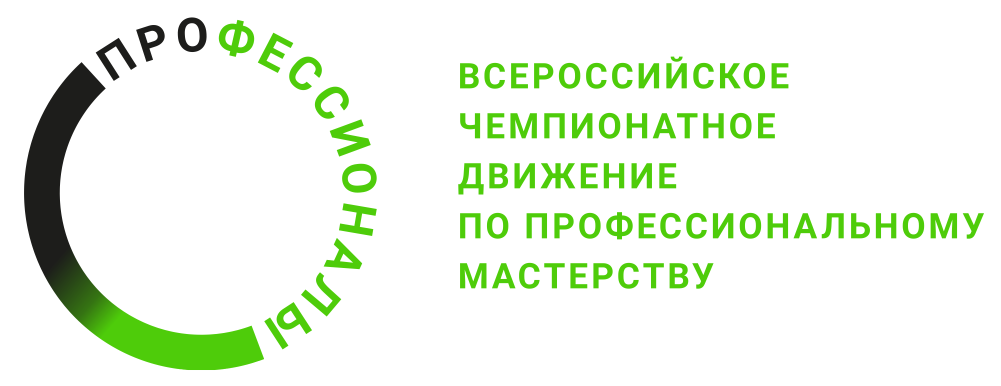 № п/пНомер ФГОС СПОНаименование ФГОС СПОГод утверждения, номер, организация, которая утвердила ФГОС138.02.08Торговое дело Приказ Министерства просвещения РФ от 19.07.2023 № 548 «Об утверждении федерального государственного образовательного стандарта среднего профессионального образования по специальности 38.02.08 Торговое дело»238.02.04Коммерция (по отраслям)Приказ Минобрнауки России от 15.05.2014 № 539 (ред. от 01.09.2022) «Об утверждении федерального государственного образовательного стандарта среднего профессионального образования по специальности 38.02.04 Коммерция (по отраслям)»338.02.05Товароведение и экспертиза качества потребительских товаровПриказ Минобрнауки России от 28.07.2014 № 835 (ред. от 13.07.2021) «Об утверждении федерального государственного образовательного стандарта среднего профессионального образования по специальности 38.02.05 Товароведение и экспертиза качества потребительских товаров»№ п/пНомер ПСНаименование ПСГод утверждения, номер, организация, которая утвердила ПС06.029Менеджер по продажам информационно-коммуникационных системприказ Министерства труда и социальной защиты Российской Федерации от 29 сентября 2020 года N 679н06.043Специалист по интернет-маркетингуприказ Министерства труда и социальной защиты Российской Федерации от 19 февраля 2019 года N 95н08.018Специалист по управлению рискамиприказ Министерства труда и социальной защиты Российской Федерации от 30 августа 2018 года N 564н08.026Специалист в сфере закупокприказ Министерства труда и социальной защиты РФ от 10 сентября 2015 г. N 625н08.035Маркетологприказ Министерства труда и социальной защиты Российской Федерации от 4 июня 2018 года N 366н31.011Специалист по продажам в автомобилестроенииприказ Министерства труда и социальной защиты Российской Федерации от 9 октября 2014 года N 678н№ п/пВиды деятельности/трудовые функцииорганизация и осуществление торговой деятельноститовароведение и организация экспертизы качества потребительских товаров(по выбору)организация и осуществление предпринимательской деятельности в сфере торговли (по выбору)осуществление продаж потребительских товаров и координация работы с клиентами (по выбору)осуществление продаж автотранспортных средств, космических продуктов, услуг и технологий и координация работы с клиентами (по выбору)осуществление продаж информационно-коммуникационных продуктов и технологий и координация работы с клиентами (по выбору)организация и осуществление интернет-маркетинга (по выбору)организация и осуществление выставочной деятельности (по выбору)